OSNOVNA ŠKOLA POSAVSKI BREGI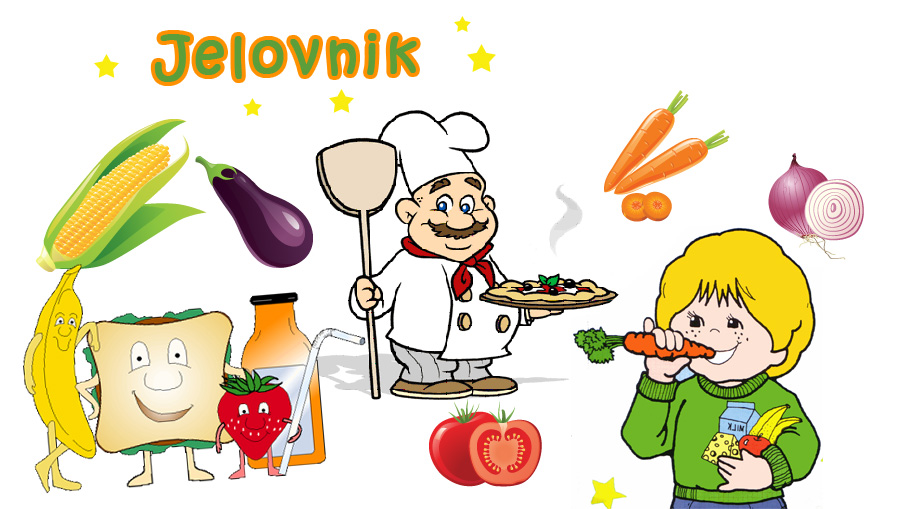 POSAVSKI BREGI, SAVSKA 70Šk.god.  2023/2024.RUJAN, 2023.*U slučaju nemogućnosti nabave robe ili druge nepredvidive situacije, škola zadržava pravo izmjene jelovnika.Temeljem Odluke Vlade RH o kriterijima i načinu financiranja troškova prehrane za učenike OŠ  od 30.12.22., sufinancirana je prehrana u iznosu od 1,33 eura/ 10,00 kn po danu, za dane kada je na nastavi za svakog učenika.Iznimno, sredstva se doznačuju i za učenika koji je u kontinuitetu izostao najviše do tri dana.Sredstva se doznačuju osnivaču (Županiji), koji ih refundira Školi po isteku mjeseca, a temeljem evidentiranog broja učenika u e-dnevniku  na zadnji dan u tekućem mjesecu.Ravnateljica:Renata Koić, prof., v.r. Rbr. DanDatumVrsta jela1P4.9.PRVI DAN ŠKOLE2U5.9.Pekarska pizza, voće3S6.9.Pileći dinosauri, kećap, kukuruzno pecivo4Č7.9.Miješano varivo s njoklicama i puretinom, kruh, voće5P8.9.Lisnato sa hrenovkom, grčki jogurt voćni6P11.9.Acidofilno mlijeko, integralno pecivo7U12.9.Varivo kelj s mjevenim mesom, kruh, voće8S13.9.Panirani kroketi sa šunkom i sirom, majoneza, kruh, žitna pločica9Č14.9.Varivo ričet s junetinom i korjenastim povrćem, kruh, voće10P15.9.Kroasan čokolada, grčki jogurt11P18.9.Sirni namaz, pletenica, integralni kekst12U19.9.Rižoto s lignjama, kozicama i povrćem, zelena salata, kruh13S20.9.Hot-dog, naranča14Č21.9.Varivo poriluk sa suhim mesom, kruh15P22.9.Burek sa sirom, tekući jogurt16P25.9.Pizza, sok (cedevita)17U26.9.Bolognese, salata, kruh18S27.9.Pileći medaljoni, kečap, kruh, žitna pločica19Č28.9.Varivo grah sa suhim mesom, kruh20P29.9.Pašteta, kifla, integralni keks